Сольфеджио I курсспециальность 53.02.07 «Теория музыки»Преподаватель Неганова Т.А.Уроки  №23,24 (12 неделя,3 часа)Тема .Тритоны в условиях отклонений.	Ход урока1.Интонационно -ладовая работа  в тональности fis-moll:а) пение гаммы последовательно ↑ и ↓ различного вида( натуральный, гармонический и мелодический виды)б) пение устойчивых ступеней ↑ и ↓ подряд и  в виде  ломаного арпеджиов) пение неустойчивых ступеней с альтерациейг) пение тритонов диатонических с разрешением в тональностид)пение хроматических тритонов с разрешением в тональностие) ум.3 и ув.6 с разрешением в тональности.            2.Пение увеличенных и уменьшенных интервалов с разрешением от    заданного звука:        а)От звука   «fis» первой октавы построить и спеть: ↑ ум.5 с разрешением как  диатонический и  хроматический интервал в 8 тональностях.        б) от звука «fis»  первой октавы построить и спеть ум.3, разрешить и довести до тоники.	           3. Пение    интервальных и аккордовых  цепочек в ладу в условиях отклонения: В тональности c-moll спеть интервальную и аккордовую  цепочки двумя способами( по горизонтали и вертикали) . а)I3 - III6 - II7-IIув.6-I8- ум.5 III3 – ум.5 IV3- ум.5Vб.3 -V7-I3 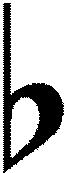  б) В  c-moll    : t(4)-D7  s, D4/3  III, D7 VI-D4/3 IV, VII7 D,D7-t.     4. Гамоническое 3-4-хголосие. Спеть цифровку по вертикали и горизонтали с игрой голосов:а) Пение аккордовых цепочек в условиях отклонений в  c-moll :  t5/3-D4/3  t6/3,ум.VII7  s5/3, D4/3  III, D7 VI5/3- II4/3-К6/4,D7-t. б) В c-moll спеть ум.VII7 с обращениями и с  разрешением через доминантовую группу аккордов.       5. Пение аккордов от звука с разрешением.От d спеть ↑ D4/3, от d↑умVII4/3 с разрешением. II Чтение с листа: Агажанов .Курс сольфеджио, вып.2., М.,1973(одноголосие),№ 118       б) мелодия с текстом: Р.Шуман «Мотылёк»       в) И.Способин.Сольфеджио.Двухголосие. Трехголосие. М., 1991, №7 (1-й голос)  III Домашнее задание:Интонационные упражнения:а) в тональности g-moll спеть : смотри  классную работу в fis-moll           ( гамму, ступени с альтерацией,тритоны диатонические и хроматические).б) Спеть интервальную цепочку: I3 - III6 - II7-IIув.6-I 8- ум.5 III3 – ум.5 IV3- ум.5Vб.3 -V7-I3 в) спеть аккордовую цепочку:t5/3-D4/3  t6/3,ум.VII7  s5/3, D4/3  III, D7 VI5/3- II4/3-К6/4,D7-t5/3д) от g спеть цепочку, цепляясь за последний звук: ↑м.3-↓ч.5-↑ув.5/3 -↓м.6/4- ↑ум.VII7-↓ч.4э      2.П.Драгомиров. « Учебник сольфеджио» №№216-220 И.Способин. «Сольфеджио. Двухголосие. Трёхголосие».М.,1991 №51,52     3. Фридкин.Музыкальные диктанты. М.,Музыка, 1973,№556 (одноголосие).Выучить наизусть диктант. Транспонировать на м.2 и б.2 вверх и вниз.     4.Фридкин.Музыкальные диктанты. М.,Музыка, 1973,№121                          ( 2хголосие).Выучить  наизусть диктант. Транспонировать на м.2 и б.2 вверх и вниз. Петь  один из голосов , второй- играть.   5.А.Варламов.  «Вдоль по улице». Пение с сопровождением. Анализ  нотного текста.